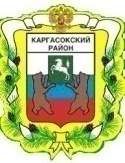 МУНИЦИПАЛЬНОЕ ОБРАЗОВАНИЕ «Каргасокский район»ТОМСКАЯ ОБЛАСТЬАДМИНИСТРАЦИЯ КАРГАСОКСКОГО РАЙОНАВ целях приведения Порядка создания, реорганизации, изменения типа и ликвидации муниципальных бюджетных, казенных, автономных учреждений муниципального образования «Каргасокский район», а также утверждения уставов муниципальных бюджетных, казенных, автономных учреждений муниципального образования «Каргасокский район,  и внесения в них изменений, утвержденного постановлением Администрации Каргасокского района от 15.03.2011 №60,  (далее – Порядок) в соответствие с действующим законодательствомПОСТАНОВЛЯЮ:1. Абзац 2 пункта 40 Порядка дополнить предложением  следующего содержания:«В случае ликвидации муниципального образовательного учреждения также предоставляется:предварительная экспертная оценка последствий принятого решения для обеспечения жизнедеятельности, образования, воспитания, развития, отдыха и оздоровления детей, для оказания им медицинской, лечебно-профилактической помощи, для социального обслуживания. Экспертная оценка готовится органом, осуществляющим функции и полномочия Учредителя, и согласовывается с отделом экономики и социального развития Администрации Каргасокского района;протокол собрания жителей населенного пункта, содержащий решение такого собрания об одобрении ликвидации образовательного учреждения. Протокол должен быть подписан председателем и секретарем собрания, а также всеми жителями, проголосовавшими за принятие решения об одобрении ликвидации образовательного учреждения. Собрание граждан правомочно при участии в нем более половины жителей населенного пункта, обладающих на день проведения собрания избирательным правом. Решение собрания считается принятым, если за него проголосовало более половины участников собрания».2. Опубликовать настоящее постановление в печатном издании «Вестник администрации» и разместить его на официальном сайте Администриции Каргасокского района в сети Интернет. Н.И.БухаринПОСТАНОВЛЕНИЕПОСТАНОВЛЕНИЕПОСТАНОВЛЕНИЕ23.05.2012№ 80с. Каргасокс. КаргасокО внесении изменений и дополнений в Постановление Администрации Каргасокского района от 15.03.2011 №60И.о. Главы Каргасокского районаИлгина Л.А2-22-05.